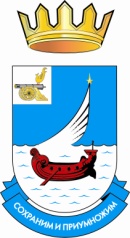 АДМИНИСТРАЦИЯ ГАГАРИНСКОГО СЕЛЬСКОГО ПОСЕЛЕНИЯ ГАГАРИНСКОГО РАЙОНА СМОЛЕНСКОЙ ОБЛАСТИПОСТАНОВЛЕНИЕ                                 от 14 ноября 2017 года 	 №45 Об утверждении бюджетной  и налоговойполитики муниципального образования Гагаринского сельского поселенияГагаринского района Смоленской областина 2018 год и на плановый период 2019  и 2020 годов	В соответствии с требованиями пункта 2 статьи 172 Бюджетного кодекса Российской Федерации, Бюджетного процесса муниципального образования Гагаринского сельского поселения Гагаринского района Смоленской области ПОСТАНОВЛЯЕТ:1. Утвердить основные направления бюджетной и налоговой политики муниципального образования Гагаринского сельского поселения Гагаринского района Смоленской области на 2018 год и на плановый период 2019 – 2020 годов (прилагается).2. Администрации Гагаринского сельского поселения Гагаринского района Смоленской области при разработке проекта бюджета поселения на 2018 год и на плановый период 2019 – 2020 годов обеспечить соблюдение Основных направлений бюджетной и налоговой политики муниципального образования Гагаринского сельского поселения Гагаринского района Смоленской области на 2018 год и на плановый период 2019 – 2020 годов.3. Настоящее постановление вступает в силу со дня его принятия и подлежит размещению на страничке  официального  сайта муниципального образования «Гагаринский район» Смоленской области.Глава муниципального образованияГагаринского сельского поселенияГагаринского района Смоленской области	                  Т.П.ФилимоненковаОСНОВНЫЕ НАПРАВЛЕНИЯ БЮДЖЕТНОЙ  НАЛОГОВОЙ ПОЛИТИКИ МУНИЦИПАЛЬНОГО ОБРАЗОВАНИЯ ГАГАРИНСКОГО СЕЛЬСКОГО ПОСЕЛЕНИЯ ГАГАРИНСКОГО РАЙОНА СМОЛЕНСКОЙ ОБЛАСТИ НА 2018 ГОД И НА ПЛАНОВЫЙ ПЕРИОД 2019 И 2020 ГОДОВ1. ОБЩИЕ ПОЛОЖЕНИЯОсновные направления бюджетной политики муниципального образования Гагаринского сельского поселения Гагаринского района Смоленской области на 2018 год и плановый период 2019 и 2020 годов разработаны в соответствии с требованиями Бюджетного кодексом Российской Федерации. При подготовке основных направлений бюджетной политики учитывались положения следующих документов:- основные направления бюджетной, налоговой и таможенно–тарифной политики Российской Федерации на 2018 год и плановый период 2019- 2020 годов;- основные направлений  бюджетной и налоговой политики Смоленской области на 2018 год и на плановый период 2019 и 2020 годов";- изменения федерального и регионального законодательства;- прогнозом социально-экономического развития муниципального образования Гагаринского сельского поселения Гагаринского района Смоленской области на 2018 - 2020 годы.Основные направления бюджетной и налоговой политики муниципального образования Гагаринского сельского поселения Гагаринского района Смоленской области на 2018 год и на плановый период 2019 и 2020 годов являются базой для формирования бюджета муниципального образования на 2018 год и на плановый период 2019 и 2020 годов.Основные направления бюджетной и налоговой политики муниципального образования Гагаринского сельского поселения Гагаринского района Смоленской области на 2018 год и на плановый период 2019 и 2020 годов определяют стратегию действий Администрации поселения в части доходов, расходов бюджета, межбюджетных отношений и налоговой политики. Основная цель - эффективное решение текущих задач и задач развития в соответствии с концепцией социально-экономического развития Покровского сельского поселения в условиях ограниченности бюджетных расходов.2. ОСНОВНЫЕ ЗАДАЧИ БЮДЖЕТНОЙ ПОЛИТИКИ НА 2018-2020 ГОДЫ  В основных направлениях бюджетной политики на 2017 год были определены стратегические ориентиры – содействие социальному и экономическому развитию Гагаринского  сельского поселения при безусловном учёте критериев эффективности и результативности бюджетных расходов, стимулировании развития налогового потенциала. Следование этим ориентирам позволило продвинуться в достижении определённых на среднесрочную перспективу целей бюджетной политики.Бюджет муниципального образования Гагаринское сельское поселение Гагаринского района Смоленской области  на 2018 – 2020 годы сформирован на основе требований федерального и регионального бюджетного законодательства. В связи с изменениями, внесенными в 2013 году в федеральное законодательство, бюджета муниципального образования Гагаринское сельское поселение Гагаринского района Смоленской области сформирован в рамках муниципальных программ Гагаринского сельского поселения. С 2018 года действуют 5 основных  муниципальных программ Гагаринского сельского поселения.Разработана и использована при планировании бюджета муниципального образования Гагаринского сельского поселения Гагаринского района Смоленской области на 2018-2020 годы новая структура классификации целевых статей расходов  бюджета муниципального образования Гагаринское сельское поселение Гагаринского района Смоленской области, полностью увязанная со структурой муниципальных программ  Гагаринского сельского поселения.Расходы бюджета муниципального образования Гагаринского сельского поселения Гагаринского района Смоленской области  сформированы с учетом принципов бюджетирования, ориентированного на результат, в разрезе муниципальных программ и подпрограмм,  и непрограммных расходов, раздельного планирования бюджета по действующим и принимаемым обязательствам. Ассигнования на оказание муниципальных услуг и исполнение публично-нормативных обязательств спланированы с учетом оценки потребности в оказании каждой услуги, количества получателей указанных услуг.  Бюджетная политика муниципального образования Гагаринского сельского поселения Гагаринского района Смоленской области на 2018 год и на перспективу до 2020 года является основой для принятия реального бюджета, стабилизации бюджетного процесса в муниципальном образовании, обеспечения рационального и эффективного использования бюджетных средств, дальнейшего совершенствования межбюджетных отношений.Бюджетная политика определяет основные ориентиры и стратегические цели развития поселения на трехлетний период и направлена на обеспечение дальнейшего роста экономического потенциала, адресное решение социальных проблем, повышение качества муниципальных услуг, достижение конкретных общественно значимых результатов. Основной задачей бюджетной политики на 2018 год и среднесрочную перспективу является кардинальное повышение качества стратегического управления экономикой и общественными финансами. Для этого следует исходить из следующих целей:Бюджетная политика поселения должна стать более эффективным инструментом реализации социально-экономической политики;Бюджет должен исполняться на базе муниципальных программ;Продуманность и обоснованность механизмов реализации и ресурсного обеспечения муниципальных программ, их корреляция с долгосрочными целями социально-экономической политики государства;Повышение качества предоставляемых населению муниципальных услуг;Обеспечение макроэкономической стабильности и бюджетной устойчивости;Повышение предпринимательской активности;Обеспечить прозрачность и открытость бюджета и бюджетного процесса для общества;Проведение политики дальнейшего накопления финансовых резервов для исключения возможных внешних воздействий на сбалансированность и устойчивость бюджетной системы поселения;Координация долгосрочного стратегического и бюджетного планирования, в том числе с учетом реализации всего набора государственных инструментов (бюджетных, налоговых, тарифных, нормативного регулирования) во взаимосвязи с их ролью в достижении поставленных целей государственной политики;Реализация ответственной бюджетной политики, базовыми принципами которой являются исполнение наиболее значимых действующих расходных обязательств и принятие взвешенных решений по вновь принимаемым расходным обязательствам местного бюджета;Оптимизация и повышение эффективности бюджетных расходов на основе принципов бюджетирования, ориентированного на результат.Обеспечение долгосрочной сбалансированности и устойчивости бюджетной системы как базового принципа ответственной бюджетной политики при безусловном исполнении всех обязательств поселения и выполнении задач, поставленных в указах Президента Российской Федерации от 7 мая .;Повышения эффективности процедур проведения закупок;Совершенствование процедур предварительного и последующего контроля;Главным инструментом, который призван обеспечить повышение результативности и эффективности бюджетных расходов, ориентированности на достижение целей Гагаринского сельского поселения, должны стать муниципальные программы.2.1. Основные направления бюджетной политики на 2018-2020 годы в области формирования и исполнения доходов бюджета поселения2.1.1. Разработка проекта доходной части бюджета поселения на очередной финансовый год осуществляется в соответствии с бюджетным и налоговым законодательством Российской Федерации, Смоленской области и нормативными правовыми актами органов местного самоуправления по вопросам установления местных налогов и сборов.2.1.2. Основными направлениями бюджетной политики в сфере управления доходами и финансовыми резервами должны стать:- Консервативный подход к формированию доходной части местного бюджета с учетом рисков возможного снижения поступления доходов;- Осуществление сотрудничества с налоговыми органами в целях улучшения информационного обмена, повышения уровня собираемости доходов и совершенствования порядка зачисления доходов в бюджет;- Повышение ответственности по контролю за полным и своевременным поступлением доходов в местный бюджет;- Повышение качества управления муниципальной собственностью с применением рыночных инструментов, в том числе через установление ставок арендной платы, максимально приближенных к рыночным;- Реализация взвешенной политики управления государственным долгом, как части системы обеспечения платежеспособности и сбалансированности местного бюджета. - Проведение целенаправленной финансовой политики последовательного снижения бюджетного дефицита. - создание благоприятных условий для обеспечения инвестиционной привлекательности поселения;- максимально эффективное использование доходных источников, отказ от реализации задач, не носящих первоочередной характер;- повышение качества администрирования доходов бюджета поселения главными администраторами доходов;- повышение эффективности управления муниципальным имуществом, обеспечение качественного учета имущества, находящегося в собственности поселения, осуществление контроля за использованием объектов муниципальной собственности, а также проведение комплекса мер по усилению муниципального земельного контроля;Увеличение неналоговых доходов будет достигнуто за счет:- эффективного использования имущественных, земельных и природных ресурсов, находящихся на территории муниципального образования Гагаринского сельского поселения Гагаринского района Смоленской области;- создания системы эффективного контроля над поступлением средств от использования муниципальной собственности, в том числе земельных ресурсов.2.2. Основные направления бюджетной политики в области формирования и исполнения расходов местного бюджета2.2.1. Формирование расходов бюджета осуществляется в соответствии с расходными обязательствами по вопросам местного значения, установленными действующим законодательством. Планирование расходов местного бюджета осуществляется на основе реестра расходных обязательств поселения с учетом прогнозируемого уровня цен, тарифов на поставку товаров, оказание услуг организациями поселения в соответствии с заключенными договорами.2.2.2. Приоритетными направлениями расходов при формировании и исполнении бюджета на 2018-2020 годы определить расходы, обеспечивающие социальную стабильность в поселении:-  расходы на оплату труда;- расходы на оплату коммунальных услуг;- мероприятия по подготовке к зиме.2.2.3. Повышение эффективности планирования и использования бюджетных средств за счет осуществления следующих мероприятий:  - недопущения образования несанкционированной кредиторской и дебиторской задолженности казенных учреждений;- осуществления закупок товаров, работ и услуг для муниципальных нужд поселения в соответствии с Федеральным законом от 05.04.2013 N 44-ФЗ " О контрактной системе в сфере закупок товаров, работ, услуг для обеспечения государственных и муниципальных нужд".2.2.4. Основными направлениями бюджетной политики в сфере управления расходами должны стать:-  Сохранение преемственности приоритетов, определенных в предыдущие годы;- Обеспечение последовательной экономии бюджетных средств, предполагающей достижение максимально возможного мультипликативного экономического и социального эффекта от каждого бюджетного рубля;- Применение дифференцированного подхода к оптимизации расходов с учетом приоритетности расходов в условиях обязательного обеспечения исполнения публичных нормативных обязательств; - Принятие решений по прекращению действующих расходных обязательств по результатам анализа эффективности их исполнения;-  Принятие решений об установлении новых расходных обязательств только на основе тщательной оценки их эффективности и при наличии ресурсов для их гарантированного исполнения в пределах принятых бюджетных ограничений;- Сохранение подходов к формированию расходов на оплату труда муниципальных  служащих с учетом требований действующего законодательства;   -  Взвешенный подход к увеличению расходов на оплату труда работников муниципальных учреждений с учетом возможностей местного бюджета, обеспечение финансовыми ресурсами поэтапного введения новой системы оплаты труда;-  Подготовка к переходу на «эффективный контракт»;- Формирование реальных сроков реализации и объемов финансового обеспечения заявленных программ;- Финансирование обеспечения оказания муниципальных услуг на основе муниципального задания, что позволит установить зависимость между объемами финансирования учреждений и результатами их работы;- Формирование системы мониторинга эффективности бюджетных расходов в разрезе муниципальных услуг;- Осуществление бюджетных инвестиций и реализация муниципальных программ на основе формализованных критериев отбора объектов муниципальных инвестиций, с учетом оценки эксплуатационных расходов будущих периодов и наличия положительного социального и бюджетного эффекта;- Увеличение доли муниципальных программ в структуре расходов бюджета путем использования программно-целевого принципа организации деятельности при планировании и осуществлении расходов бюджета в форме долгосрочных и ведомственных программ;- Совершенствование механизмов контроля за исполнением муниципальных заданий;- Совершенствование механизмов казначейского исполнения местного бюджета и совершенствование системы управления ликвидностью местного бюджета.2.3. Основные принципы формирования местного бюджета2.3.1. Формирование местного бюджета на 2018 год и на плановый период 2019 и 2020 годов осуществляется строго в соответствии с требованиями Бюджетного кодекса Российской Федерации.2.3.2. Местный бюджет формируется на основе прогноза социально-экономического развития муниципального образования на 2018-2020 годы.2.3.3. Доходная часть местного бюджета формируется за счет собственных доходов, в том числе отчислений от федеральных и региональных регулирующих налогов и сборов по нормативам, утвержденным Бюджетным кодексом Российской Федерации и Законами Смоленской области. 2.3.4. Формирование расходов местного бюджета осуществляется в соответствии с расходными обязательствами в пределах реальных возможностей доходной части местного бюджета с учетом обеспечения приоритетного финансирования.2.3.5. Резервный фонд администрации (расходы на проведение аварийно-восстановительных работ по ликвидации последствий стихийных бедствий и других чрезвычайных ситуаций) формируется в объеме не более 1% от расходной части местного бюджета и не менее 20 тыс. рублей.3. ПРИОРИТЕТНЫЕ НАПРАВЛЕНИЯ ИНВЕСТИЦИОННОЙ ПОЛИТИКИ-    реконструкция и капитальный ремонт улично-дорожной сети поселения;-    реализация приоритетных национальных проектов;- развитие объектов инфраструктуры поселения (тепло- и водоснабжение, коммуникации и др.). - продолжения внедрения электронного документооборота;- капитальный ремонт муниципального жилищного фонда;- мероприятия в области газификации населенных пунктов, входящих в состав поселения;- уличное освещение;- организация и содержание мест захоронения;- прочие мероприятия по благоустройству поселения.Основными направлениями бюджетной политики в области культуры и спорта будут являться:- сохранение объектов культурного наследия, в том числе за счет улучшения качества охраны культурных объектов и реставрации памятников.Бюджетная политика в сфере физической культуры и спорта будет направлена на привлечение детей, подростков, молодежи к регулярным занятиям спортом в поселении, обеспечение взаимосвязи поставленных целей и бюджетных ограничений, их увязки с основными параметрами оказания муниципальных услуг.Бюджетная политика в сфере расходов будет направлена на безусловное исполнение действующих расходных обязательств, в том числе – с учетом их оптимизации и повышения эффективности использования финансовых ресурсов. В целях создания условий для эффективного использования средств бюджета поселения и мобилизации ресурсов продолжится применение основных подходов, направленных на повышение эффективности бюджетных расходов в условиях финансовых ограничений:оптимизация бюджетных расходов с учетом необходимости исполнения приоритетных направлений;инвентаризация и оптимизация публичных обязательств, переход на оказание мер социальной поддержки граждан с учетом принципа адресности;оптимизация расходов на содержание органов местного самоуправления, в том числе за счет нормирования ряда текущих аппаратных расходов;планирование расходов на строительство, реконструкцию и капитальный ремонт по объектам муниципальной собственности только с высокой степенью готовности и наличием проектно-сметной документации с положительным заключением экспертизы;применение мер по повышению энергоэффективности и энергосбережению;недопущение увеличения действующих и принятия новых расходных обязательств, необеспеченных финансовыми источниками.4. ДЕФИЦИТ БЮДЖЕТА И ИСТОЧНИКИ ЕГО ПОКРЫТИЯ4.1. Планируемый дефицит бюджета поселения на 2018-2020 годы не может превышать 5% объема доходов бюджета поселения без учета финансовой помощи из федерального и областного бюджетов. В случае утверждения муниципальным правовым актом представительного органа муниципального образования о бюджете в составе источников финансирования дефицита местного снижения остатков средств на счетах по учету средств местного бюджета дефицит местного бюджета может превысить ограничения, установленные настоящим пунктом, в пределах суммы указанных поступлений и снижения остатков средств на счетах по учету средств местного бюджета.4.2. Источниками финансирования дефицита бюджета могут быть: - поступления от продажи имущества, находящегося в муниципальной собственности (поступления от продажи земельных участков);- изменение остатков средств на едином счете  бюджета поселения	                  5. ОСНОВНЫЕ НАПРАВЛЕНИЯ НАЛОГОВОЙ ПОЛИТИКИ,Основные направления налоговой политики поселения будут реализованы путем совершенствования нормативной правовой базы по вопросам налогообложения, создания условий для обеспечения  стабильности и определенности условий ведения экономической деятельности на территории поселения.	Основными целями налоговой политики сельского поселения являются  сохранение сбалансированности и устойчивости бюджета поселения, получение необходимого объема бюджетных доходов.Основными источниками роста налогового потенциала должны стать дальнейшее развитие экономики муниципального образования, привлечение инвестиций, оптимизация налоговых льгот, а также дальнейшее повышение эффективности системы налогового администрирования.	Будет продолжена ежегодная оценка эффективности налоговых расходов – выпадающих доходов бюджета поселения, обусловленных применением налоговых льгот по местным налогам. Расширение налогового потенциала поселения предусматривается за счет реализации мер по сокращению убыточной деятельности в реальном секторе экономики, снижению задолженности хозяйствующих субъектов и физических лиц по платежам в бюджет.	В части мер налогового стимулирования планируется внесение изменений в законодательство о налогах и сборах.	Продолжится реализация мер, предусмотренных нормативными правовыми актами поселения и направленных на увеличение налоговой базы и собираемости налогов в бюджет.Важнейшим направлением остается работа по контролю за исполнением доходной части бюджета поселения и снижением недоимки. С целью дальнейшего обеспечения социально-экономического развития муниципального образования Гагаринского сельского поселения Гагаринского района Смоленской области основными направлениями налоговой политики станут:- поддержание сбалансированности и устойчивости бюджета поселения;- повышение собираемости налогов, зачисляемых в бюджет поселения;- улучшение качества администрирования доходов, формирующих бюджет поселения.Налоговая политика будет осуществляться с учетом изменений федерального и регионального законодательства, совершенствования нормативной правовой базы по местным налогам.Для достижения поставленных целей основными приоритетами налоговой политики являются:- создание благоприятных условий для обеспечения инвестиционной привлекательности поселения;- максимально эффективное использование доходных источников, отказ от реализации задач, не носящих первоочередной характер;- повышение качества администрирования доходов бюджета поселения главными администраторами доходов;- совершенствование налогового администрирования путем усиления взаимодействия с налоговыми органами, подразделениями Федеральной службы судебных приставов по реализации комплекса мер, направленных на обеспечение полноты и своевременности поступлений доходов в бюджет поселения, усиление мер воздействия на плательщиков, имеющих задолженность по платежам, поступающим в бюджет поселения;- продолжение работы по укреплению налоговой и бюджетной дисциплины с целью увеличения налоговых поступлений, сокращения недоимки в бюджет поселения;- дальнейшая оптимизация состава налоговых льгот, предоставляемых на местном уровне, с учетом оценки их социальной и бюджетной эффективности, сохранение отдельных социальных льгот, а также предоставление льгот, стимулирующих привлечение инвестиций;- усиление роли имущественных налогов в формировании доходной базы бюджета поселения  как за счет установления экономически обоснованных налоговых ставок в зависимости от изменений действующего законодательства и складывающейся экономической обстановки, так и за счет обеспечения полноты формирования налогооблагаемой базы;- повышение эффективности управления муниципальным имуществом, обеспечение качественного учета имущества, находящегося в собственности поселения, осуществление контроля за использованием объектов муниципальной собственности, а также проведение комплекса мер по усилению муниципального земельного контроля;- обеспечение публичности и прозрачности процесса принятия муниципальных правовых актов в области налогообложения - мобилизация собственных доходов поселения за счет экономического роста и развития налогового потенциала;- повышение собираемости налогов и сборов в бюджет муниципального образования Гагаринского сельского поселения Гагаринского района Смоленской области и снижение недоимки.